Publicado en Estado de México  el 14/10/2020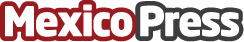 Junta de Asistencia Privada del Estado de México y Coparmex, firman convenio de colaboración Fomenta este convenio el intercambio de información y experiencia entre las organizaciones sociales altruistas y las empresas con prácticas de responsabilidad social. Ofrece JAPEM acciones más responsables, más claras y de impacto social medible y sostenibleDatos de contacto:FWD 5554889088Nota de prensa publicada en: https://www.mexicopress.com.mx/junta-de-asistencia-privada-del-estado-de Categorías: Recursos humanos Estado de México Otras Industrias http://www.mexicopress.com.mx